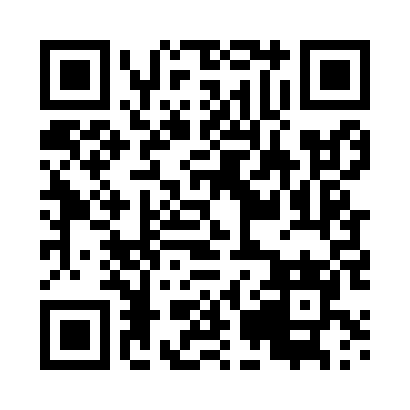 Prayer times for Gawrzylowa, PolandWed 1 May 2024 - Fri 31 May 2024High Latitude Method: Angle Based RulePrayer Calculation Method: Muslim World LeagueAsar Calculation Method: HanafiPrayer times provided by https://www.salahtimes.comDateDayFajrSunriseDhuhrAsrMaghribIsha1Wed2:505:1012:315:377:5410:042Thu2:475:0812:315:387:5510:073Fri2:445:0612:315:397:5710:094Sat2:405:0512:315:407:5810:125Sun2:375:0312:315:418:0010:156Mon2:345:0112:315:428:0110:187Tue2:315:0012:315:428:0310:218Wed2:284:5812:315:438:0410:249Thu2:244:5712:315:448:0610:2610Fri2:214:5512:315:458:0710:2911Sat2:184:5412:315:468:0910:3212Sun2:154:5212:315:478:1010:3513Mon2:154:5112:315:488:1210:3814Tue2:144:4912:315:498:1310:3915Wed2:144:4812:315:498:1410:4016Thu2:134:4612:315:508:1610:4017Fri2:134:4512:315:518:1710:4118Sat2:124:4412:315:528:1810:4219Sun2:124:4312:315:538:2010:4220Mon2:114:4112:315:538:2110:4321Tue2:114:4012:315:548:2210:4322Wed2:104:3912:315:558:2410:4423Thu2:104:3812:315:568:2510:4524Fri2:104:3712:315:568:2610:4525Sat2:094:3612:315:578:2710:4626Sun2:094:3512:315:588:2910:4627Mon2:094:3412:325:598:3010:4728Tue2:084:3312:325:598:3110:4829Wed2:084:3212:326:008:3210:4830Thu2:084:3112:326:018:3310:4931Fri2:084:3012:326:018:3410:49